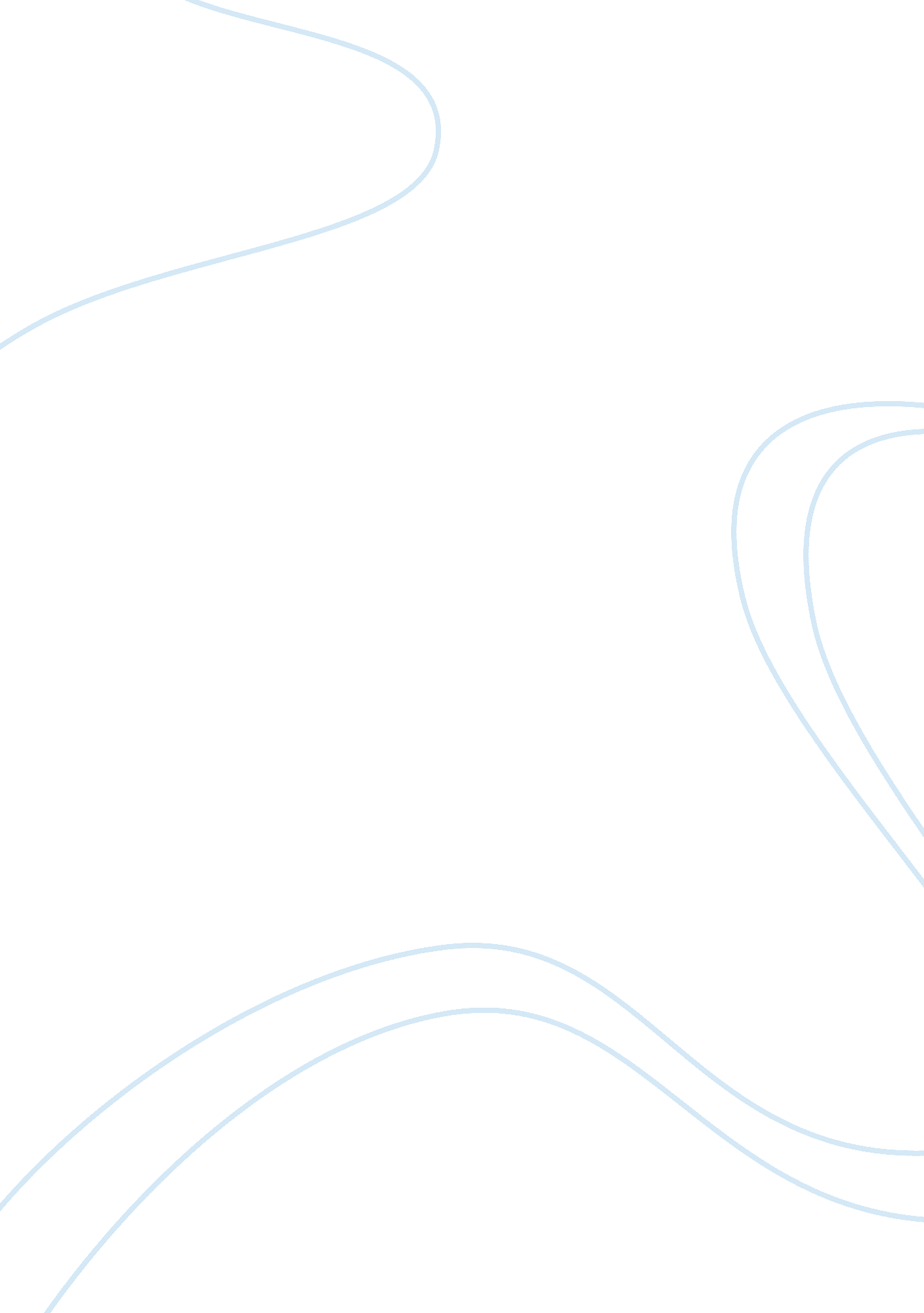 Critical writing questionsLinguistics, English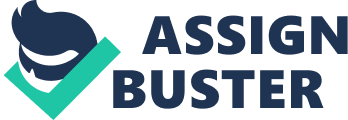 Article critique The works of Davis Harding demonstrates to us on how the life of the affects her narration. Mypersonal interpretation of the works of Harding Davis is that she was an author who did not live up to promises earlier on shown in her works. Initially I perceived the author as a man due to her powerful language of realism use. My misattribution to Davis of an anti-suffrage work, which constantly went ignored by literary critics, making me believe that Davis had turned her back on the foundation of women’s social and political development. The 1972 republication of Life in the Iron Mills by the Feminist Press brought a resurgence of attention in Davis and her works. (Harding 12-16) 
My feminist literary critic examines Daviss later on works and reassessing the input in her later fiction to the causes of social reform. Davis Harding explored the tormented conflict, for her female characters, of marriage and professional work. Her works seemingly are exclusive longings for both family and artistic fulfillment but never arrive at a suitable resolution. Occasionally she celebrated the delight of domestic life. More often than not, she articulated ambivalence about the academically or creatively motivated woman. (Harding 21). 
In conclusion, in view Harding’s work as a critique of inactive Christianity. However, Davis Harding’s works of irony fall short of addressing sufficiently the outstanding constructive essentials of Life in the Iron Mills. On the other hand, her tale is a conversion tale that does not meet justice to Hardin’s text either. 
Work cited 
Harding, Rebecca. Life in the Iron-Mills; or the Korl Woman. New York: Hard press, 2006. Print. 